/kjxdfoidsf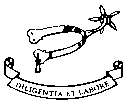 In order for us to deliver quality pastoral care at Brymore, we ask you to complete a timeline (overleaf).  Please include any key events including significant relationships beginning/ending, birth of siblings, house/school moves, personal achievements.  Below is an example:Chronological timeline of ..........................................